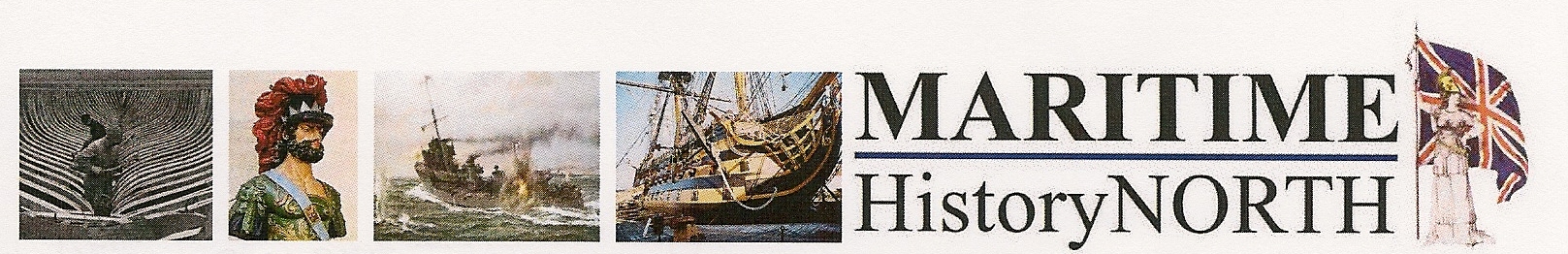 Spring 2024 Conference:Fishing –The Men (and Women) and The BoatsWe are back in Hull this March for what promises to be a fascinating day focussing on the important and dangerous business of Fishing. From the early days of the last century to the current time, developments and drama and the impact of this often-overlooked industry, locally, nationally and globally.Tuesday 26th March 2024The Nordic House / Danish Church, 104 Osborne Street, Hull HU1 2PNJoin us from 1000 for tea/coffee and registration1030 – WelcomeAlison A Telfer RDFishermen, Fishing Vessels and the Great War at SeaDr Robb RobinsonThe Headscarf Revolutionaries Ian Cuthbert and Cllr Tracey HenryLunchThe Legal After Effects of the Headscarf RevolutionAndrew Oliver LLBWhy Fishing MattersCaptain David Carter MNM Thanks and Au RevoirAlison A Telfer RDThe Ticket Application forms are attached.	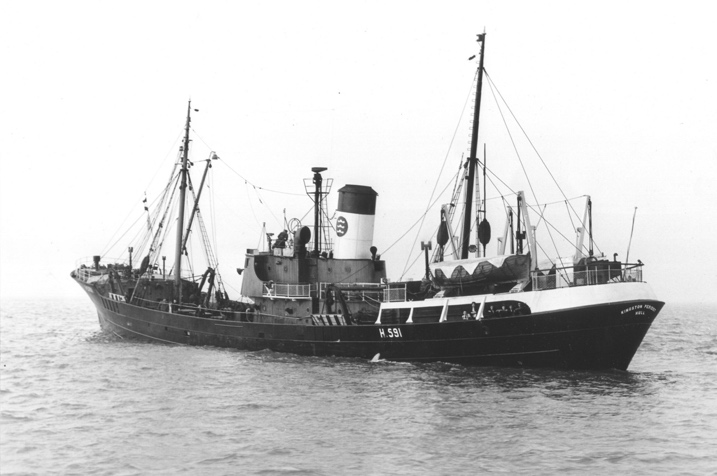 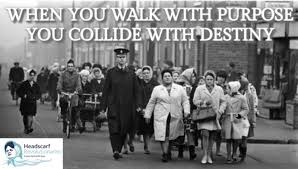 